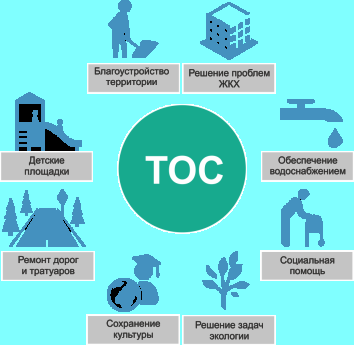 КАК СОЗДАТЬ ТОС?ПОШАГОВАЯ ИНСТРУКЦИЯСОДЕРЖАНИЕ:ВЫБОР ФОРМЫ ТОСТОС может быть создано и зарегистрировано в двух вариантах:Создание ТОС без регистрации в качестве юридического лица.В этом случае регистрация ТОС проводится только в органах местного самоуправления. Для реализации ваших инициатив могут использоваться только собственные ресурсы (средства самих жителей), а также средства на поддержку ТОС, если они предусмотрены в бюджете вашего муниципального образования, бюджете Забайкальского края. Если вы выбрали этот вариант создания ТОС, то данная пошаговая инструкция вам пригодится в первой своей части (шаги 1-5). Создание ТОС с регистрацией в качестве юридического лица.Если вы решили идти дальше и зарегистрировать ТОС как юридическое лицо в форме НКО (некоммерческой организации), то ваши дальнейшие шаги на этом пути также описаны в этой брошюре (шаг 6). Вопрос: В чем преимущество регистрации ТОС в качестве юридического лица?  Ответ: ТОС – юридические лица могут предлагать свои проекты и получать ресурсы для их реализации через участие в грантовых конкурсах различных организаций, муниципального образования, Забайкальского края. Кроме того, юридические лица могут вести хозяйственную деятельность, заключать договоры как с органами местного самоуправления, так и с другими юридическими лицами (коммерческими и некоммерческими) или гражданами. Наличие статуса юридического лица и счета в банке позволяет ТОС активнее привлекать финансирование для реализации своих проектов.Ниже описаны практические шаги, необходимые для образования ТОС. Описание подготовлено на основе опыта действующих ТОС, а также норм законодательства (в частности, Федерального закона от 06.10.2003 № 131-ФЗ «Об общих принципах организации местного самоуправления в Российской Федерации»). ШАГ 1. ОБРАЗОВАНИЕ ИНИЦИАТИВНОЙ ГРУППЫСоздание ТОС начинается с создания и официального признания инициативной группы. Количество членов инициативной группы может быть любым, но, на практике или в соответствии с муниципальным нормативным правовым актом об организации ТОС на территории муниципального образования, не менее 3 человек, проживающих на территории создаваемого ТОС и достигших 16-летнего возраста.Совет: Оптимальным является то количество членов инициативной группы, которое будет достаточным для работы с другими жителями: им нужно рассказать о ТОС, объяснить, почему вы хотите его создать, пригласить на собрание или собрать подписи и т.д. Практика показывает, что один человек может эффективно провести работу с 10 – 15 людьми. Поэтому инициаторам лучше на первом этапе постараться расширить свои ряды, привлекая своих друзей и родственников, если они являются соседями и живут на территории будущего ТОС.В многоквартирных домах хорошо найти по одному человеку на каждый подъезд, чтобы он/она могли пообщаться по вопросу создания ТОС со своими соседями (так будет больше доверия, если обращается знакомый человек). Хороший результат достигается тогда, когда у членов инициативной группы уже есть предложения о том, что будет делать создаваемый ТОС. Тогда проще заручиться поддержкой других жителей.Образование инициативной группы оформляется протоколом собрания инициативной группы по созданию ТОС.В протоколе обозначается повестка собрания. Как правило, на этом собрании обсуждаются следующие вопросы:1. Избрание председателя и секретаря собрания (необходимы для оформления протокола и его представления в органы местного самоуправления в случае необходимости).2. Формирование инициативной группы для проведения мероприятий по созданию ТОС.3. Подготовка предложений о наименовании ТОС, границах ТОС, проекте устава ТОС, структуре и составе органов ТОС, кандидатуре руководителя органа ТОС.4. Организация работы по проведению учредительного собрания/ конференции граждан по вопросу образования ТОС.Проведите собрание, обсудите последовательно все вопросы, из которых содержательно важными (то есть требующими вдумчивого обсуждения) являются третий и четвертый.Заполните протокол в соответствии с повесткой собрания. Этот документ является самым первым, который необходим для образования ТОС.Совет: Определение границ вопрос непростой, его нужно хорошо продумать и взвесить свои силы! Что важно учесть при подготовке предложений о границах ТОС?Границы будущего ТОС должны быть таковы, чтобы вы (инициативная группа, ТОС) смогли реализовывать свои инициативы, ради которых вы и создаете ТОС. Например, если вы хотите благоустроить территорию своего двора, навести порядок в подъездах, организовать работу с детьми на территории жилого массива, то, возможно, для вас подойдут границы одного или нескольких близлежащих домов. А если вы хотите наладить жизнь на целой улице или в микрорайоне, то границы лучше расширить. Но при расширении границ нужно понимать, что увеличится и организационная работа по созданию ТОС, так как в соответствии с законодательством решение о создании ТОС должны принять не менее одной трети жителей соответствующей территории в возрасте от 16 лет. А это значит, что всем нужно рассказать о ТОС, проинформировать о проведении учредительного собрания/конференции граждан, убедить принять участие в работе.Совет: На собрании инициативной группы обсудите 4 основные вопроса будущего проекта устава ТОС:1. Какими будут направления деятельности ТОС и какие задачи в связи с этим он будет решать?2. Будете ли вы регистрировать ТОС как юридическое лицо или нет?3. Что будет высшим органом ТОС – собрание или конференция граждан?4. На какой срок будут избираться органы ТОС?Сформировав решения по указанным вопросам, дальнейшую работу над проектом устава ТОС можно поручить одному наиболее подготовленному члену инициативной группы или создать рабочую группу.Советуем вам готовить устав ТОС «на вырост» с учетом развития деятельности ТОС, чтобы не сталкиваться с ограничениями в будущей работе. Так как для внесения ЛЮБЫХ изменений в устав ТОС придется созывать собрание/конференцию граждан, очень внимательно подойдите к вопросу подготовки проекта устава ТОС.ШАГ 2. ОПРЕДЕЛЕНИЕ ГРАНИЦ ТОСИ НАЗНАЧЕНИЕ ДАТЫ ПРОВЕДЕНИЯ УЧРЕДИТЕЛЬНОГО СОБРАНИЯ/КОНФЕРЕНЦИИ ГРАЖДАНВы провели собрание инициативной группы, на котором обсудили свои предложения о границах будущего ТОС. У вас имеется соответствующий протокол. Вопрос: Чем отличается собрание граждан от конференций граждан? Когда проводится собрание граждан, а когда конференция граждан для учреждения ТОС?Ответ: На собраниях граждане присутствуют лично, а на конференцию направляют делегатов, с учетом нормы представительства (количества человек от которых избирается делегат). В каждом муниципальном образовании должен быть принят нормативный правовой акт о собраниях (конференциях) граждан, в котором определяются количественные различия между этими формами участия граждан в осуществлении местного самоуправления.Обычно, если численность граждан территории, на которой организовывается ТОС, составляет менее 500 человек, то проводится собрание граждан, а если более 500 человек — конференция граждан (но лучше узнать, какие нормы установлены в вашем муниципалитете. Для этого можно обратиться в юридическую службу (к специалисту) местной администрации или представительного органа муниципального образования).Выбор делегатов конференции граждан проводится на собрании граждан: нужно провести собрания граждан по участкам и выбрать делегатов с учетом нормы представительства. Повесткой таких собраний граждан является выбор делегата конференции граждан. Факт избрания делегата подтверждается протоколом собрания граждан (можно ориентироваться на протокол инициативной группы).В практике работы ТОС апробирован также вариант заочного собрания граждан (сбор подписей в поддержку кандидата в делегаты конференции граждан). Этот путь организационно проще, так как не нужно находить помещения для проведения нескольких собраний граждан, а жителям тратить время на достаточно формальную процедуру.Совет: При выборе времени для проведения собрания граждан рекомендуется учитывать сезонный фактор. В осенне-зимний период (октябрь-март) собрание/конференцию граждан лучше назначать на выходной день (например, субботу), лучшее время – 11:00 утра или в 14:00. В весенне-летний период более удобным будет вечер буднего дня (в светлое время суток), например, в 19:00 – 19:30. В это время года выходные дни большинство жителей проводят на природе, на огородах, дачах.ШАГ 3. ИЗВЕЩЕНИЕ ЖИТЕЛЕЙ ТЕРРИТОРИИО ПРОВЕДЕНИИ УЧРЕДИТЕЛЬНОГО СОБРАНИЯ/КОНФЕРЕНЦИИ ГРАЖДАННеобходимо проинформировать население о дате, месте и времени проведения собрания/конференции граждан не менее чем за 5 дней до начала мероприятия. Сообщение о проведении учредительного собрания/конференции граждан должно быть направлено каждому жителю, достигшему 16-летнего возраста, проживающему на территории создаваемого ТОС. Также допускаются иные методы оповещения граждан об учредительном собрании/конференции граждан – объявления, подомовой (поквартирный) обход, месседжеры, социальные сети и т.п.Совет: Наиболее эффективным методом является подомовой (поквартирный) обход, так как кроме информирования, он позволяет установить личный контакт с людьми, рассказать им о ТОС и убедить в необходимости его создания. Для организации такой работы нужно разделить всю территорию будущего ТОС на участки (по количеству членов инициативной группы) и закрепить участки за конкретным ее членом. Более комфортным является участие в обходе двух человек по каждому участку. Один проводит информирование, другой оказывает ему моральную поддержку.Для обхода нужно выбрать удобное время. Наиболее удобным является выходной день в период с 11:00 до 13:00 или с 14:00 до 17:00. Если приходится использовать будни, то наиболее удобным является период с 19:30 до 21:00.Технология результативного подомового (поквартирного) обхода различается в зависимости от того, проводится собрание или конференция граждан.Если готовится учредительное собрание граждан, то при обходе лучше раздать листовку, в которой кроме информирования о времени, месте и повестке собрания граждан, написать также аргументы в пользу создания ТОС. Лучше заранее подготовить небольшую на 3-5 мин. речь, в которой рассказать, что вы просите поддержать вашу инициативу по созданию ТОС, для того, чтобы… (нужно рассказать о своих планах после регистрации ТОС).Для создания ТОС необходимо, чтобы не менее 30% жителей поддержали вашу инициативу. Для этого вы и организовываете собрание граждан и просите на него прийти. Далее спросить, как человек относится к этой инициативе и сможет ли он/она прийти на собрание граждан и привести членов своей семьи? Если у него/нее будут вопросы, ответить на них, и при согласии участвовать в собрании граждан можно попросить номер телефона для связи. Это позволит напомнить о собрании граждан в день его проведения или накануне.Если вы готовите учредительную конференцию граждан, то листовку лучше заранее (за 1-2 дня до обхода) разложить по почтовым ящикам. Во время обхода представиться как член инициативной группы, спросить ознакомился ли открывший дверь человек с листовкой? Есть ли у него/нее вопросы о вашей инициативе (ответить на них). Сказать, что вы собираете подписи за выдвижение делегатов на конференцию граждан и предложить подписать согласие на выдвижение конкретного делегата.Если житель готов сам принять личное участие в конференции граждан, сообщить ему о времени и месте ее проведения.Желательно проинформировать органы местного самоуправления о проведении учредительного собрания/конференции граждан. В адрес органов местного самоуправления направляется письменное извещение, в котором указывается место, дата и время проведения собрания/конференции граждан, а также вопросы повестки дня.Это подготовит органы местного самоуправления к регистрации устава ТОС и дальнейшему сотрудничеству с органами ТОС. ШАГ 4. ПРОВЕДЕНИЕ УЧРЕДИТЕЛЬНОГО СОБРАНИЯ/КОНФЕРЕНЦИИ ГРАЖДАНУчредительное собрание/конференцию граждан проводит инициативная группа. Как собрание граждан, так и конференция граждан проводятся открыто, и на них могут присутствовать (не мешая работе) представители органов местного самоуправления, государственных органов, СМИ и другие заинтересованные лица. Участвовать в принятии решения (голосовать) на собрании граждан могут только жители территории, на которой создается ТОС, достигшие 16-летнего возраста, а на конференции граждан – только делегаты, уполномоченные установленным числом жителей (по норме представительства). Поэтому при регистрации делегатов проверяются документы, удостоверяющие их полномочия (протоколы собраний граждан, подписные листы), при этом обязательно заполняется лист регистрации участников.  Учредительное собрание/конференция граждан считаются правомочными при участии в них не менее 30% жителей соответствующей территории, достигших 16-летнего возраста.  Ход и решения учредительного собрания/конференции граждан оформляются протоколом.Как правило, на учредительном собрании/конференции граждан рассматриваются следующие вопросы (повестка дня):1. Об избрании председателя и секретаря собрания/конференции граждан (секретарю собрания/конференции граждан, как правило, поручается подсчет голосов при голосовании).2. О создании ТОС.3. О принятии устава ТОС.4. О направлениях деятельности ТОС на предстоящий период.5. Об избрании органов ТОС. 6. Об избрании руководителя органа ТОС.7. Об избрании ревизионной комиссии ТОС.8. О регистрации ТОС в качестве юридического лица.По каждому из вопросов повестки дня принимается самостоятельное решение.После проведения учредительного собрания/конференции граждан необходимо составить протокол.Протокол составляется в письменной форме. Протокол подписывается председательствующим и секретарем собрания/конференции граждан.В протоколе о результатах голосования должны быть указаны:1) дата, время и место проведения собрания/конференции граждан;2) сведения о лицах, принявших участие в собрании/конференции граждан;3) результаты голосования по каждому вопросу повестки дня;4) сведения о лицах, проводивших подсчет голосов;5) сведения о лицах, голосовавших против принятия решения собрания/конференции граждан и потребовавших внести запись об этом в протокол.ШАГ 5. УСТАНОВЛЕНИЕ ГРАНИЦ ТЕРРИТОРИИ ТОСИ РЕГИСТРАЦИЯ УСТАВА ТОСПосле проведения учредительного собрания/конференции граждан уполномоченное лицо (руководитель органа ТОС) подает пакет документов в местную администрацию для того, чтобы местная администрация обратилась в представительный орган муниципального образования с проектом решения об установлении границ ТОС, и осуществила последующую регистрацию устава ТОС.В местную администрацию необходимо представить:Заявление о регистрации устава ТОС. Заявление подается на имя главы муниципального образования (главы местной администрации), подписанное руководителем органа ТОС, с указанием фамилии, имени, отчества (при наличии), адреса местожительства и контактных телефонов.Устав ТОС с проектом границ ТОС (в 2 экземплярах). Экземпляры указанных документов должны быть прошиты, страницы пронумерованы, подписаны заявителем на последнем листе каждого экземпляра.Протокол учредительного собрания/конференции граждан (в 2 экземплярах).Протокол собрания граждан, на котором избраны делегаты для участия в учредительной конференции граждан, либо опросные листы об избрании делегатов (в случае, если проводилась учредительная конференция граждан) (в 2 экземплярах).Границы ТОС, содержащиеся в схеме описания данных границ и (или) перечень наименований сельских населенных пунктов, улиц, номеров домов, подъездов домов и (или) иные территории проживания граждан.Сроки регистрации устава ТОС определяются местной администрацией, но они не могут превышать трех календарных дней со дня принятия решения представительного органа муниципального образования об установлении границ ТОС.ПОЗДРАВЛЯЕМ! ТОС ЗАРЕГИСТРИРОВАН!Вы может приступать к реализации своих планови обращаться в органы местного самоуправленияза поддержкой вашей деятельности!Но в данный момент ТОС не является юридическим лицом. Дальнейшие шаги описывают регистрацию ТОС в качестве юридического лица.ШАГ 6. РЕГИСТРАЦИЯ ТОС В КАЧЕСТВЕЮРИДИЧЕСКОГО ЛИЦАДля регистрации ТОС в качестве юридического лица в Управление Минюста России по Забайкальскому краю необходимо представить следующие документы:Заявление о государственной регистрации юридического лица по форме № P11001 (форма, образец заявления и пояснения по его заполнению размещены на сайте Управления Минюста России по Забайкальскому краю в информационно-телекоммуникационной сети «Интернет» по адресу: http://to75.minjust.gov.ru/ru/node/69967) (в 2 экземплярах).Учредительные документы ТОС, заверенные подписью руководителя органа ТОС:устав ТОС (в 3 экземплярах);протокол учредительного собрания/конференции граждан (в 2 экземплярах).Документ об уплате государственной пошлины.Устав ТОС и протокол учредительного собрания/конференции граждан должны быть подготовлены в результате прохождения предыдущих шагов.Обратите внимание на некоторые нюансы при заполнении формы заявления:1. В заявлении необходимо указать трех учредителей ТОС.2. Подпись заявителя (руководителя органа ТОС) должна быть нотариально заверена.Порядок государственной регистрации юридических лиц определен Федеральным законом от 08.08.2001 № 129-ФЗ «О государственной регистрации юридических лиц и индивидуальных предпринимателей». _______________Выбор формы ТОС…………………...……………………….........3Шаг 1. Образование инициативной группы………….......……...4Шаг 2. Определение границ ТОС и назначение даты проведения учредительного собрания/конференции граждан…………..7Шаг 3. Извещение жителей территории о проведении учредительного собрания/конференции граждан…...…………...............9Шаг 4. Проведение учредительного собрания/конференции граждан...............................................................................................11Шаг 5. Установление границ территории ТОС и регистрация устава ТОС …………………………..…...………………………...13Шаг 6. Регистрация ТОС в качестве юридического лица….……15